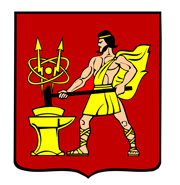 АДМИНИСТРАЦИЯ  ГОРОДСКОГО ОКРУГА ЭЛЕКТРОСТАЛЬМОСКОВСКОЙ   ОБЛАСТИПОСТАНОВЛЕНИЕ ____27.04.2023__ № ___554/4________Об изъятии земельного участка с кадастровым номером 50:46:0060303:401 и расположенных на нем объектов недвижимости для муниципальных нуждВ соответствии с Гражданским кодексом Российской Федерации, Жилищным кодексом Российской Федерации, Земельным кодексом Российской Федерации, Федеральным законом от 06.10.2003 № 131-ФЗ «Об общих принципах организации местного самоуправления в Российской Федерации», Уставом муниципального образования «Городской округ Электросталь Московской области», постановлением Администрации городского округа Электросталь Московской области от 06.03.2013 № 151/3 «Об утверждении заключений межведомственной комиссии» (в ред. от 28.12.2020)  и в рамках реализации государственной программы Московской области «Переселение граждан из аварийного жилищного фонда в Московской области на 2019-2025 годы», Администрация городского округа Электросталь Московской области ПОСТАНОВЛЯЕТ:	1. Изъять для муниципальных нужд земельный участок с кадастровым номером 50:46:0060303:401, общей площадью 794 кв.м., категория земель: земли населенных пунктов, под многоквартирным домом № 7 по улице Рабочая в городе Электросталь Московской области, признанным аварийным и подлежащим сносу.     2. Изъять для муниципальных нужд путем выкупа объекты недвижимого имущества, расположенные в вышеназванном многоквартирном доме, согласно приложению к настоящему постановлению.	3. Цель изъятия земельного участка и объектов недвижимого имущества - снос жилого дома, признанного аварийным и подлежащим сносу, расположенного на земельном участке, указанном в пункте 1 настоящего постановления.	4. Муниципальному казенному учреждению «Строительство, благоустройство и дорожное хозяйство»:4.1. В течение десяти дней со дня принятия настоящего постановления направить его копию собственникам изымаемых объектов недвижимого имущества заказным письмом с уведомлением о вручении и в Федеральную службу государственной регистрации, кадастра и картографии по Московской области.	4.2. Организовать работу по заключению с собственниками изымаемых объектов недвижимого имущества соглашений об изъятии недвижимого имущества путем выкупапо цене, основанной на результатах оценки рыночной стоимости изымаемых объектов недвижимого имущества.          	5. В течение десяти дней со дня принятия настоящего постановления опубликовать настоящее постановление в газете «Молва» и разместить на официальном сайте городского округа Электросталь Московской области в сети «Интернет»: www.electrostal.ru.6. Настоящее постановление вступает в силу с момента подписания и действует в течение трех лет со дня его принятия.     7. Контроль за исполнением настоящего постановления возложить на заместителя Главы Администрации городского округа Электросталь Московской области Денисова В.А.Глава городского округа								И.Ю. Волкова Приложениек постановлению Администрациигородского округа ЭлектростальМосковской областиот __27.04.2023__ № __554/4_____Перечень объектов недвижимого имущества, подлежащих изъятию у собственников для муниципальных нужд№ п/пАдрес Площадьобъекта (м2)Кадастровый номер объекта1.Московская область, город Электросталь, ул. Рабочая, д. 7, пом.1 68,850:46:0060303:192.Московская область, город Электросталь, ул. Рабочая, д. 7, кв. 373,550:46:0060303:213.Московская область, город Электросталь, ул. Рабочая, д. 7, кв. 553,850:46:0060303:244.Московская область, город Электросталь, ул. Рабочая, д. 7, кв. 759,850:46:0060303:265.Московская область, город Электросталь, ул. Рабочая, д. 7, кв. 8, к.111,750:46:0060303:706.Московская область, город Электросталь, ул. Рабочая, д. 7, пом.8 22,650:46:0060303:307.Московская область, город Электросталь, ул. Рабочая, д. 7, пом.8 15,450:46:0060303:29